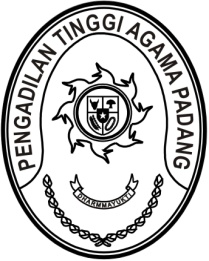 S  U  R  A  T      T  U  G  A  SNomor : W3-A/         /PS.00/5/2023Menimbang 	: 	Bupati Dharmasraya melaksanakan Acara Puncak Peringatan Hari Lanjut Usia Nasional ke-27 dan HUT Tagana ke-19 yang dihadiri antara lain oleh Ketua Pengadilan Tinggi Agama Padang;Dasar 	: 	Surat Undangan Bupati Dharmasraya tanggal 26 Mei 2023 perihal Undangan Hari Lanjut Usia Nasional dan HUT Tagana Tahun 2023 tanggal 29 Mei 2023;MEMBERI TUGASKepada 	: 	1.	Nama	: Dr. Drs. H. Pelmizar, M.H.I.			NIP	:	195611121981031009			Pangkat/Gol. Ru	:	Pembina Utama (IV/e)			Jabatan	:	Ketua 		2. Nama	: Rinaldi Orlando, A.Md.A.B.			NIP	:	199902122022031007			Pangkat/Gol. Ru	:	Pengatur (II/c)			Jabatan	:	Pengelola Perkara		3.	Nama	: Doni Windra			Jabatan	: PPNPNUntuk	: 	Mengikuti kegiatan peringatan Hari Lanjut Usia Nasional (HLUN) ke-27 Tahun 2023 dan HUT Tagana ke-19 Tahun 2023 di Kabupaten Dharmasraya pada tanggal 29 s.d 30 Mei 2023.       26 Mei 2023       Ketua,Dr. Drs. H. Pelmizar, M.H.I.							NIP. 195611121981031009Tembusan:Yth. Pelaksana Tugas Direktur Jenderal Badan Peradilan Agama Mahkamah Agung RI;Yth. Kepala Biro Perencanaan dan Perlengkapan Mahkamah Agung RI;Ketua Pengadilan Agama Pulau Punjung.